Отчет по проекту «Школьный портал по физике, математике и информатике»Проект направлен на решение следующих проблем:Привлечение способных и талантливых абитуриентов на факультеты физико-математического профиля путем знакомства школьников с современными измерительными и программными средствами, имеющимися на радиофизическом факультете ТГУ.Разработка учебных курсов для использования в программах профильного обучения, организации проектной и исследовательской деятельности учащихся.Выполненные работы:1. Создание и настройка сайта Moodle «Школьный портал по физике, математике и информатике» (http://know.rff.tsu.ru). На рисунке 1 приведена главная страница электронного образовательного ресурса «Школьный портал по физике, математике и информатике».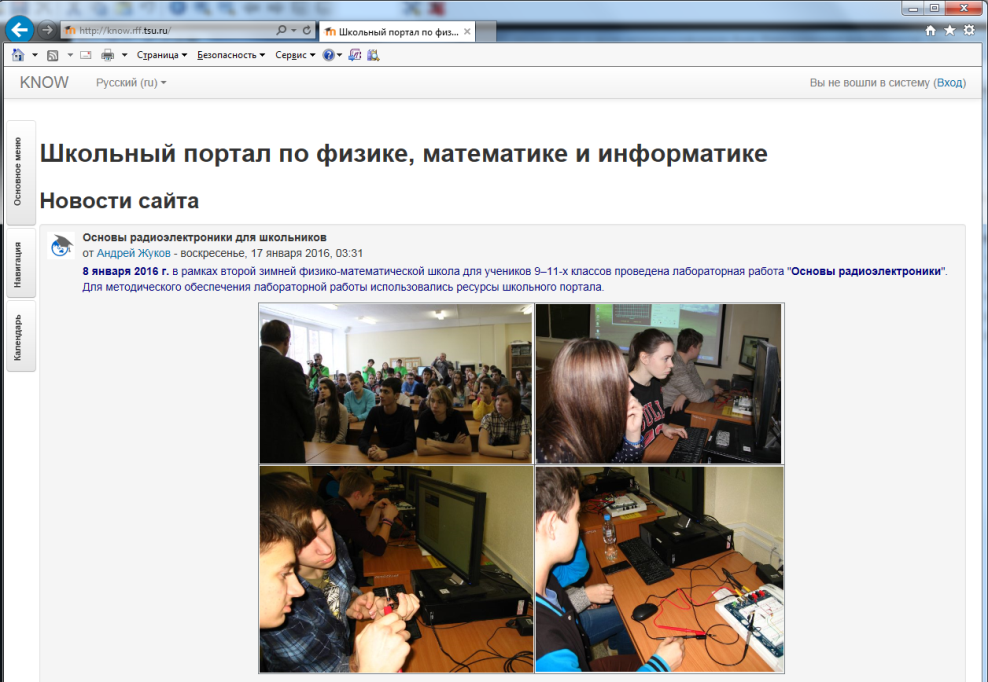 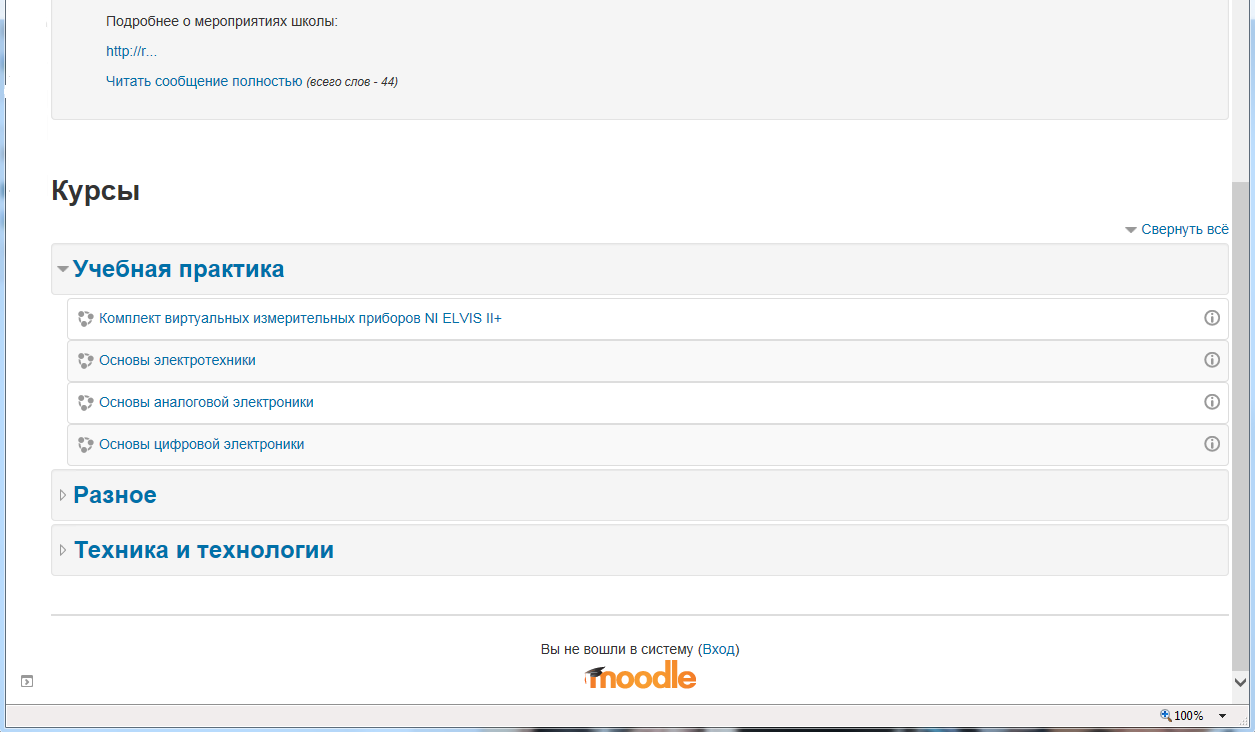 Рисунок 1. Главная страница электронного образовательного ресурса2. Разработка и размещение электронных курсов для учебной практики школьников:Основы электротехникиОсновы аналоговой электроникиОсновы цифровой электроникиНа рисунке 2 приведена страница со списком электронных курсов для учебной практики.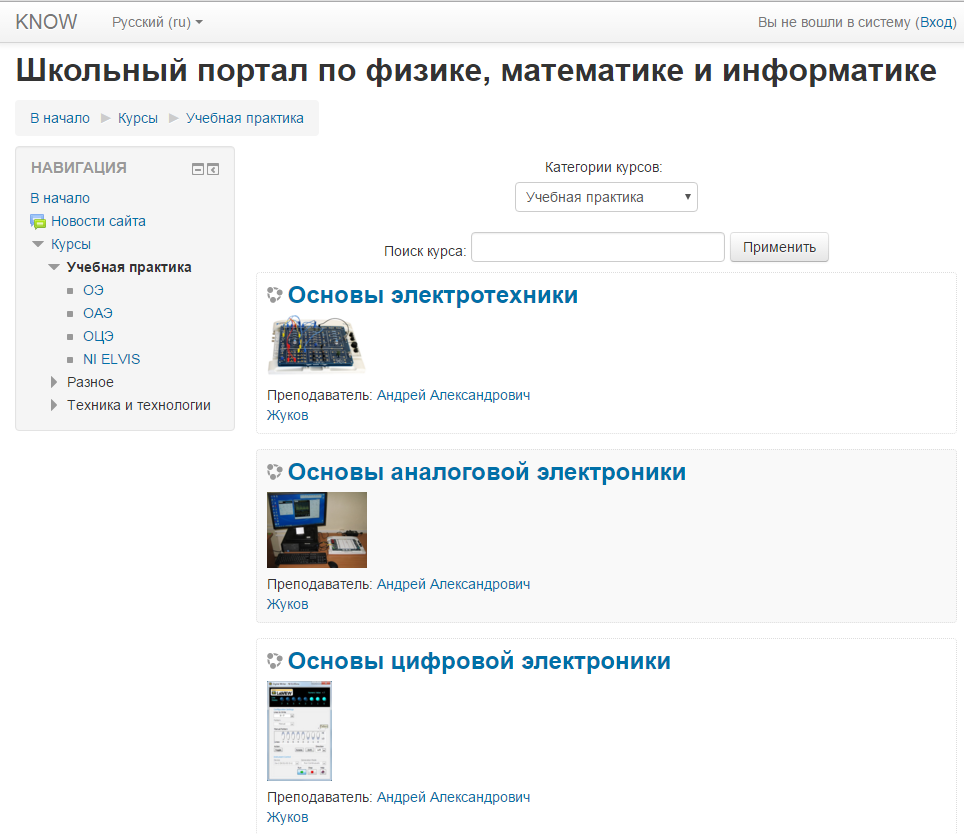 Рисунок 2. Страница со списком электронных курсов для учебной практикиМетодические материалы по каждому курсу включают: текстовые, графические и видео материалы, on-line презентации, тесты, входное и выходное анкетирование, глоссарий и гиперссылки. На рисунке 3 приведен фрагмент главной страницы электронного курса «Основы электротехники»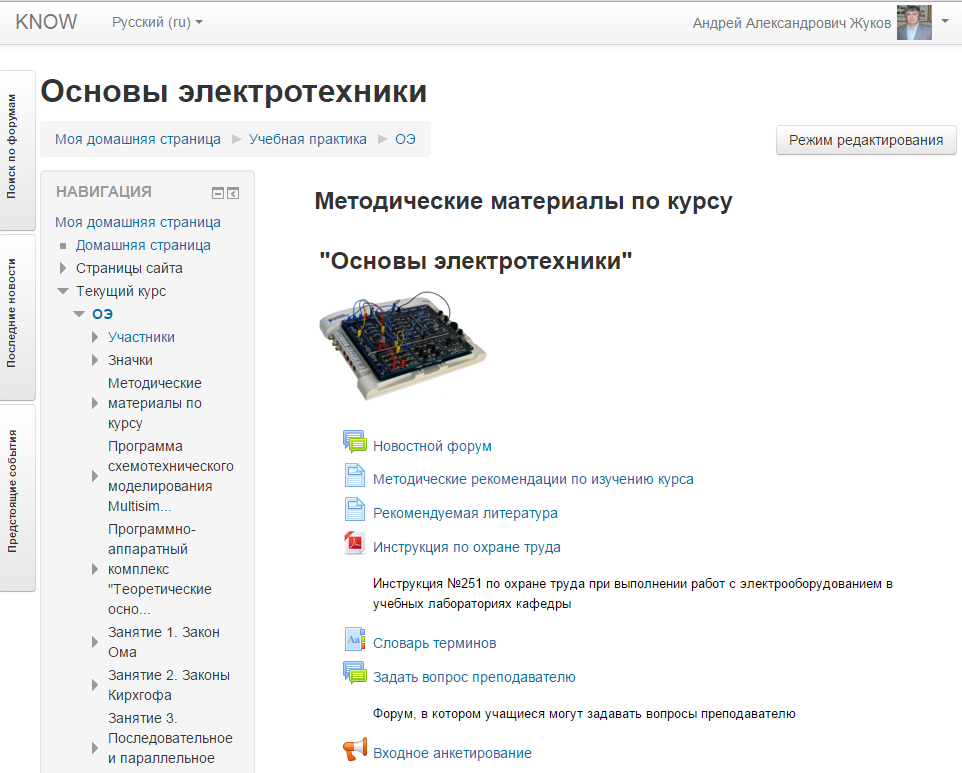 Рисунок 3. Фрагмент главной страницы электронного курса «Основы электротехники»Пример страницы курса с текстовыми и графическими материалами приведен на рисунке 4.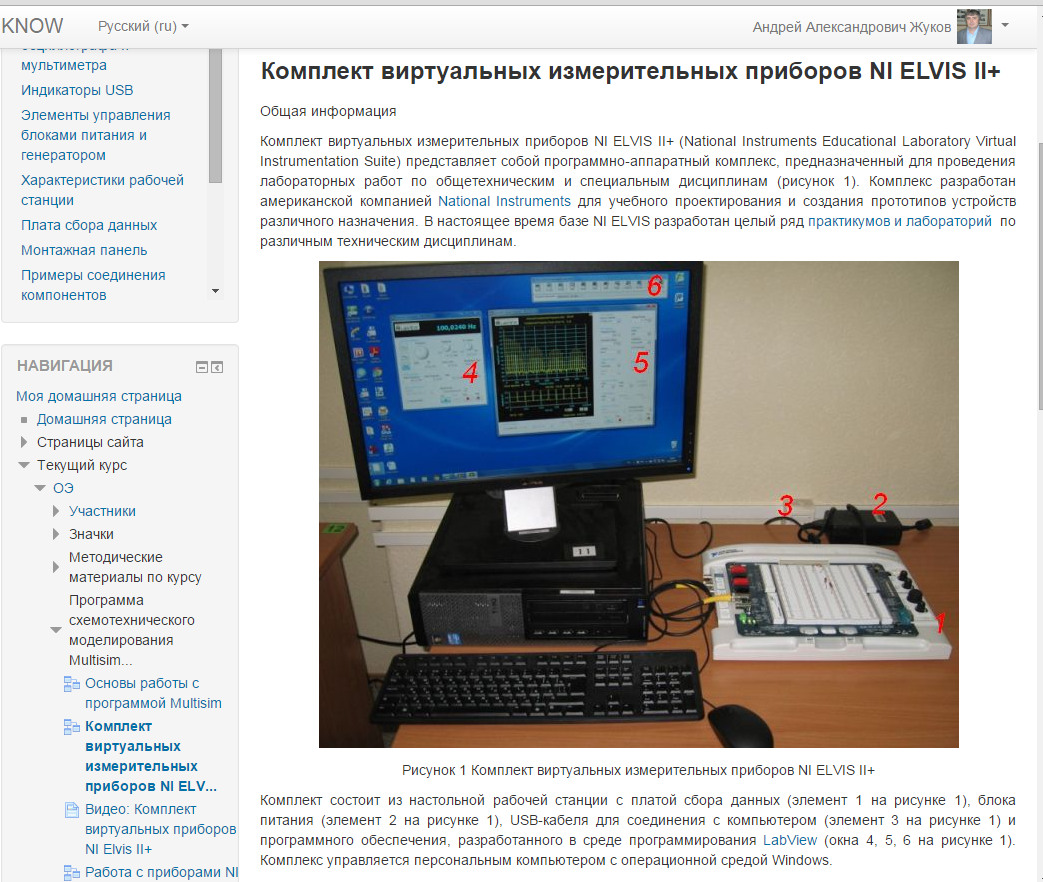 Рисунок 4. Пример страницы курса с текстовыми и графическими материаламиПример страницы курса с on-line презентацией приведен на рисунке 5.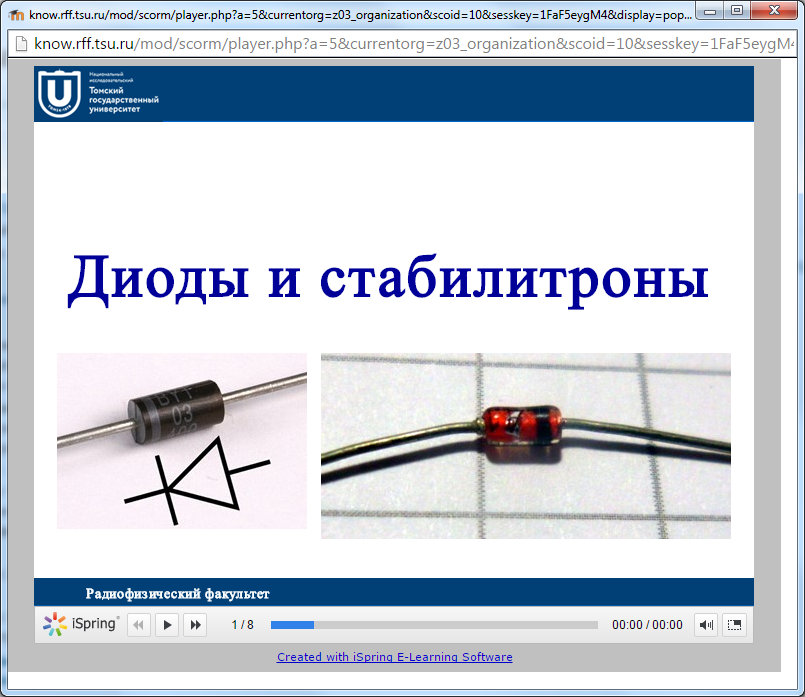 Рисунок 5. Пример страницы курса с on-line презентациейПример страницы курса с вопросами теста приведен на рисунке 6.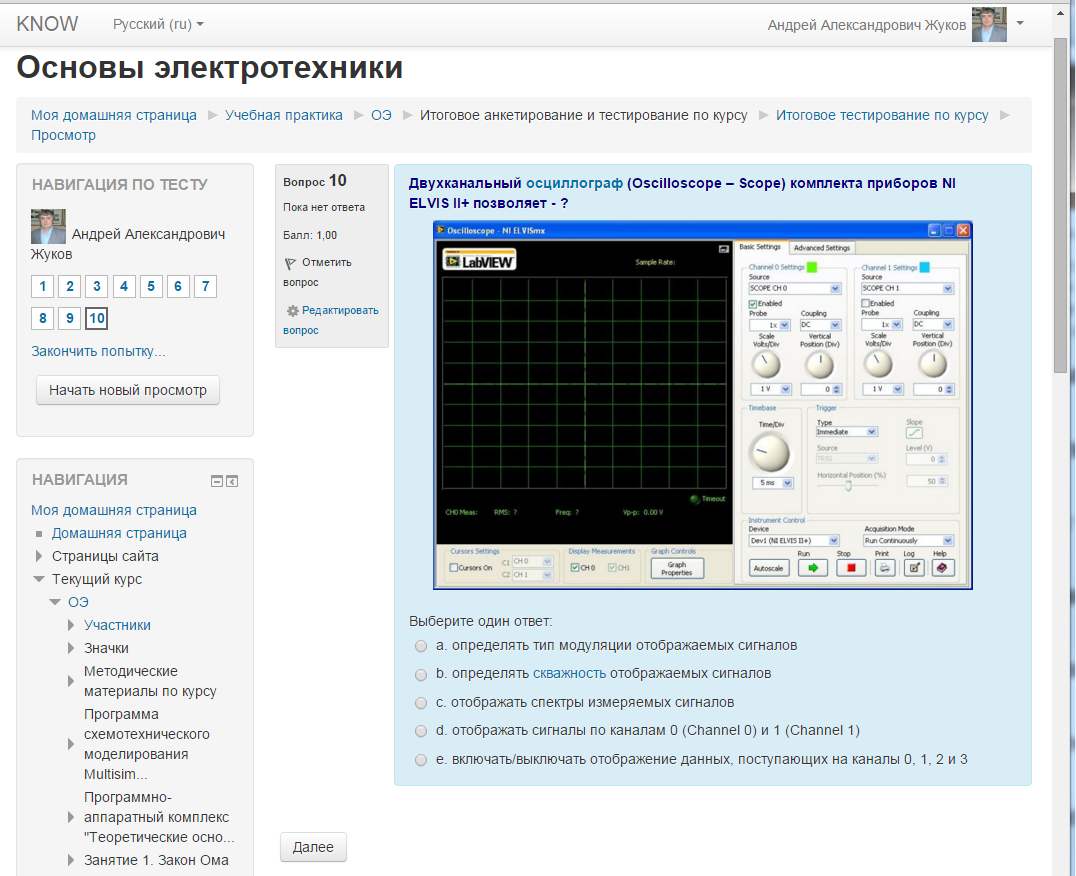 Рисунок 6. Пример страницы курса с вопросами тестаПример страницы курса с вопросами выходного анкетирования приведен на рисунке 7.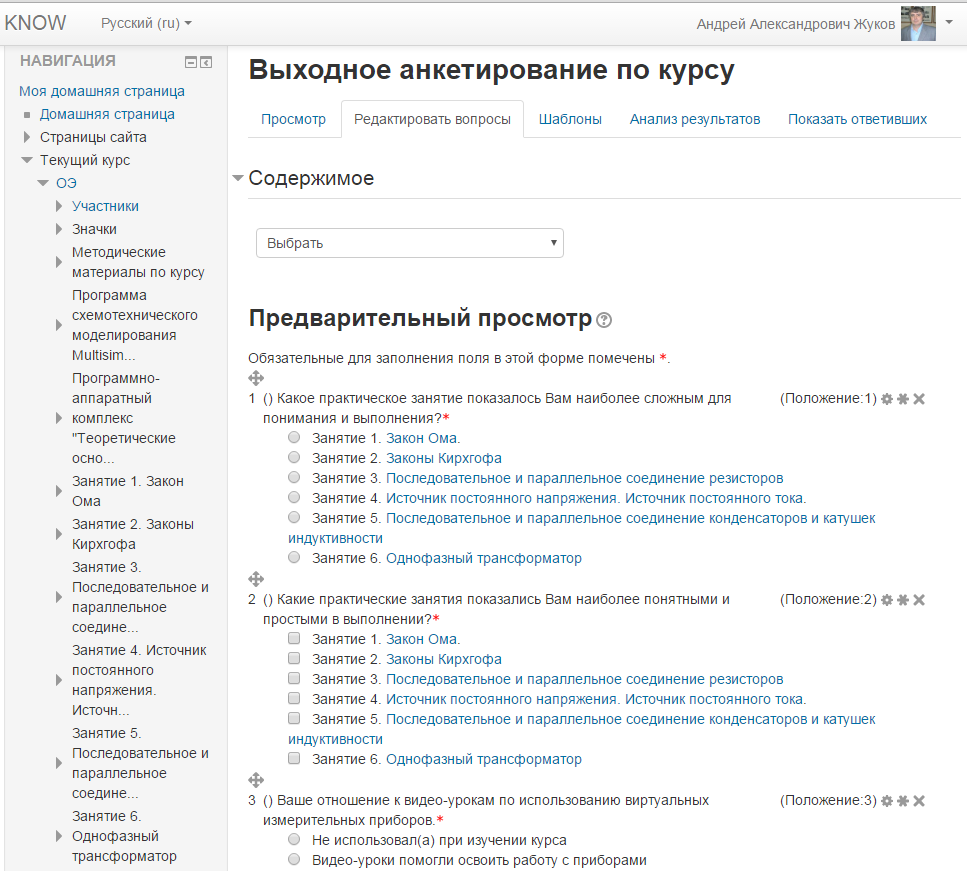 Рисунок 7. Пример страницы курса с вопросами выходного анкетированияПример страницы глоссария приведен на рисунке 8.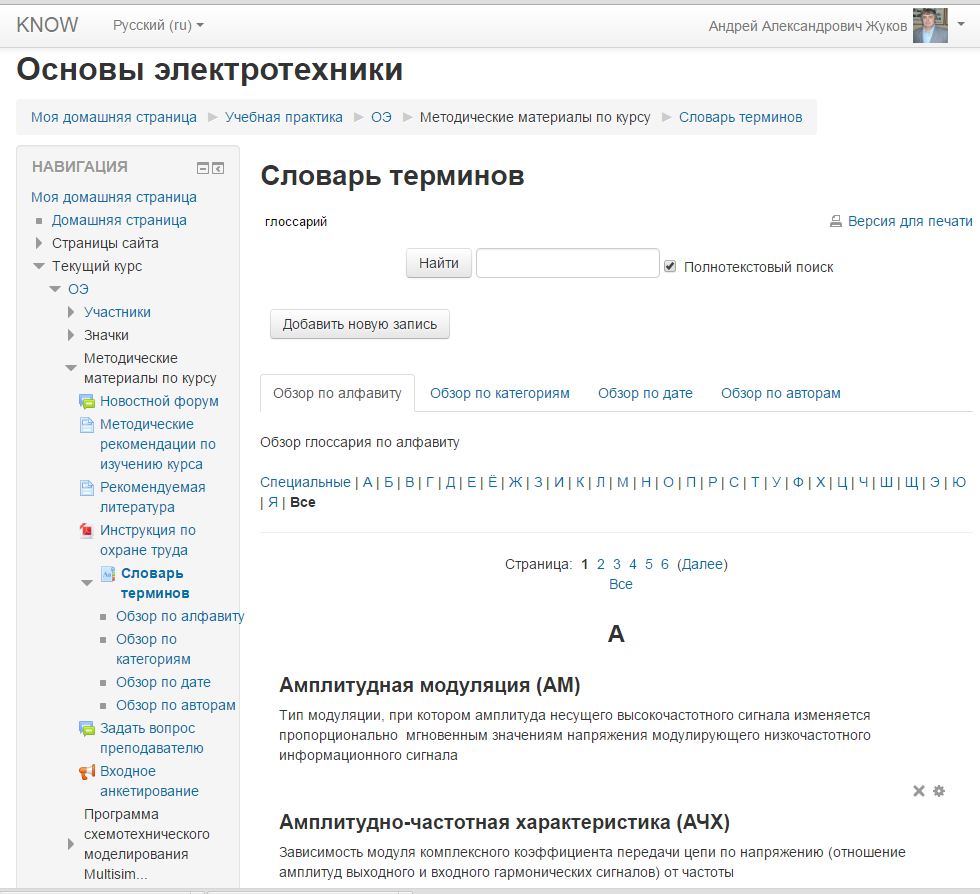 Рисунок 8. Пример страницы глоссарияПроведенные мероприятия:Материалы созданного электронного образовательного ресурса были использованы при проведении мастер-класса «Основы радиоэлектроники», организованного в рамках второй зимней физико-математической школы для учеников 9–11-х классов (ТГУ РФФ 8 января 2016г.)Рабочие моменты мастер-класса приведены на фотографиях Развитие проекта:Размещение на портале электронных курсов по оптике, микроконтроллерам, робототехнике и программированиюРазмещение на портале лектория по актуальным проблемам физики: «Метаматериалы», «Вода. Взгляд радиофизика», «Свойства оптических систем».Создание электронного курса по микрокурсовым работам для школьников.Установка на сервере плагина “Big Blue Bottom” для реализации вебинаров в рамках системы Moodle. Использование материалов разработанного электронного ресурса при проведении мероприятий для школьников во время весенних каникул и летней учебной практики.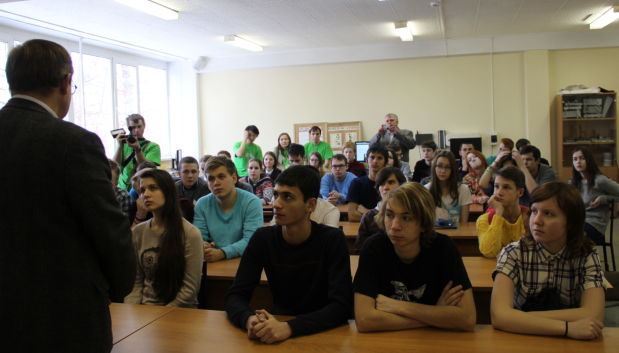 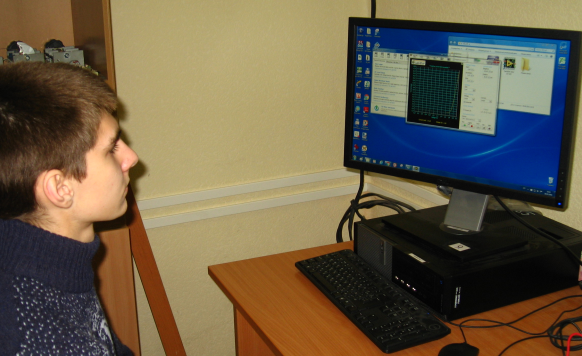 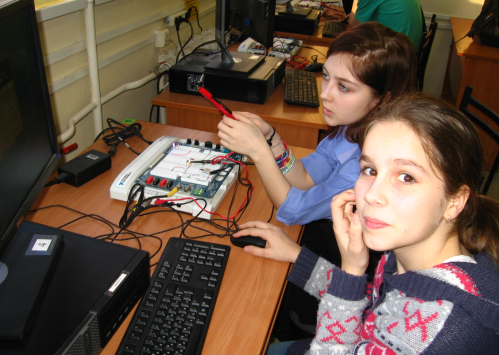 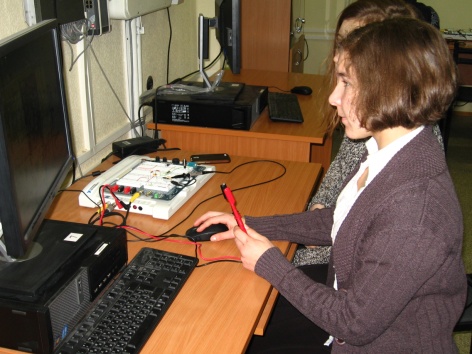 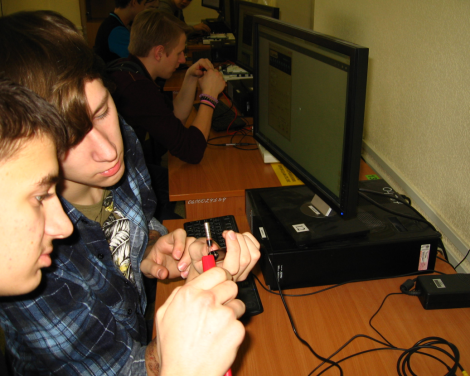 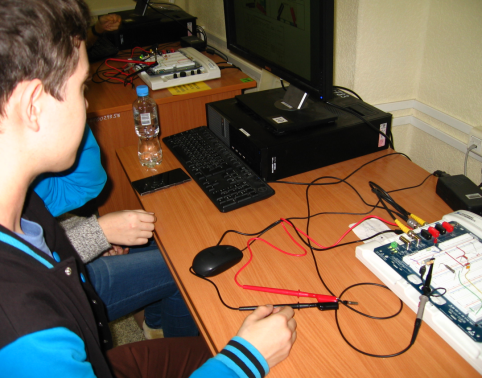 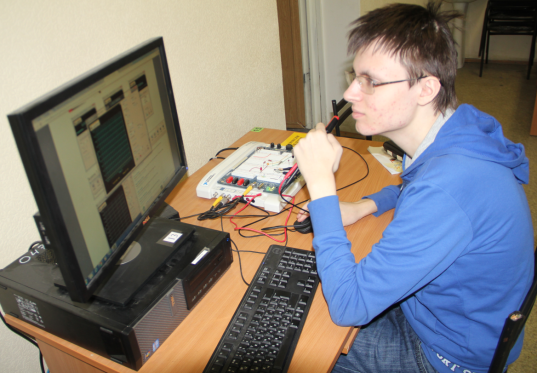 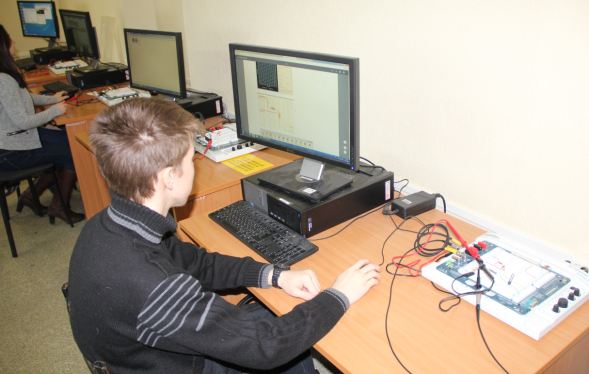 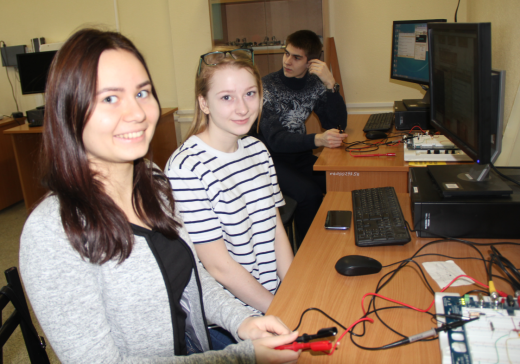 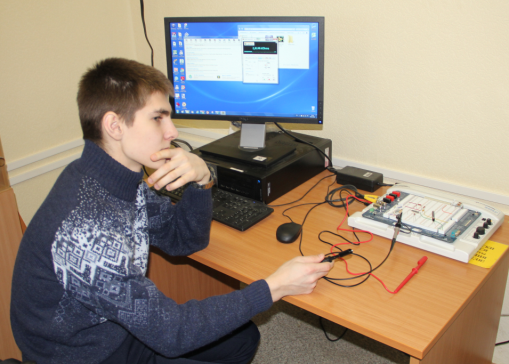 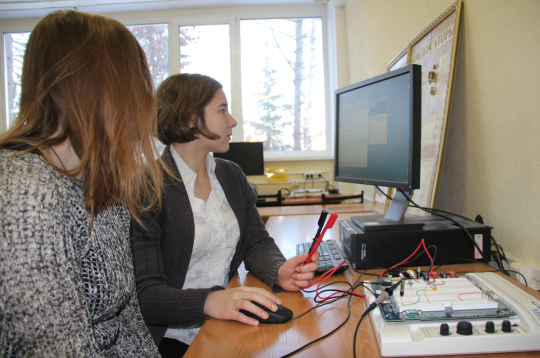 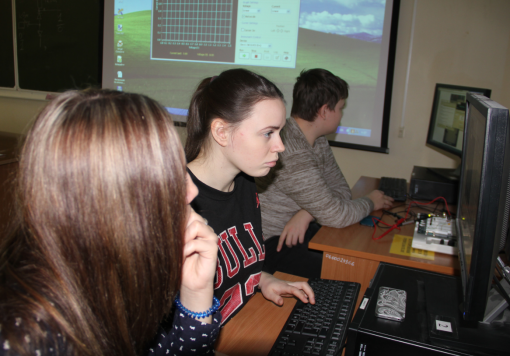 